Н А К А З17.10.2014				№ 161Про проведення атестації методистів Науково-методичного педагогічногоцентру      Департаменту      освіти, керівних    кадрів    та    педагогічних працівників     навчальних    закладів міського       підпорядкування в   2014/2015     навчальному    роціВідповідно до Типового положення про атестацію педагогічних працівників, затвердженого наказом Міністерства освіти і науки України від 06.10.2010 № 930, зареєстрованим у Міністерстві юстиції України 14.12.2010 за № 1255/18550 (із змінами, внесеними згідно з наказом Міністерства освіти і науки, молоді та спорту від 20.12.2011 № 1473, наказом Міністерства освіти і науки від 08.08.2013 № 1135), на виконання наказу Департаменту науки і освіти Харківської обласної державної адміністрації від 18.09.2014 № 379 «Про утворення атестаційної комісії ІІІ рівня та атестацію педагогічних працівників Харківської області у 2014/2015 навчальному році», наказу Департаменту освіти Харківської міської ради від 04.09.2014 № 124 «Про створення атестаційної комісії ІІ рівня при Департаменті освіти на 2014/2015 навчальний рік», на підставі протоколу засідання атестаційної комісії ІІ рівня при Департаменті освіти від 15.10.2014 № 2, з метою активізації творчої професійної діяльності, стимулювання безперервної фахової освіти, якісної роботи педагогічних працівників Науково-методичного педагогічного центру (далі НМПЦ) та навчальних закладів міського підпорядкування, посилення їх відповідальності за результати навчання та виховання дітей і учнівської молоді, забезпечення соціального захисту компетентної педагогічної праціНАКАЗУЮ:Затвердити список методистів НМПЦ, педагогічних працівників та керівних кадрів навчальних закладів міського підпорядкування, які підлягають атестації у 2014/2015 навчальному році (додаток 1).Затвердити графік проведення атестації методистів НМПЦ, педагогічних працівників та керівних кадрів навчальних закладів міського підпорядкування (додаток 2).Атестаційній комісії ІІ рівня при Департаменті освіти Харківської міської ради (Стецюра Т.П.):Провести у 2014/2015 навчальному році атестацію педагогічних працівників у відповідності до вимог Типового положення про атестацію педагогічних працівників (із змінами).До 10.04.2015Організувати вивчення педагогічної діяльності педагогічних працівників, які атестуються на відповідність займаній посаді, присвоєння або відповідність раніше присвоєній кваліфікаційній категорії «спеціаліст вищої категорії» та присвоєння або відповідність раніше присвоєним педагогічним званням.До 15.03.2015Узагальнити результати вивчення професійної діяльності, підвищення фахової компетентності та загальної культури педагогічних працівників, які атестуються.До 15.03.2015Директору Науково-методичного педагогічного центру Департаменту освіти Харківської міської ради Дуловій А.С., керівникам навчальних закладів міської мережі створити умови для проходження курсів підвищення кваліфікації педагогічними працівниками, які атестуються.До 01.02.2015Секретарю атестаційної комісії Подаруєвій С.В. підготувати атестаційні листи педагогічних працівників, які атестуються.До 15.03.2015Інженеру з інформаційно-методичного та технічного забезпечення Науково-методичного педагогічного центру Гостінніковій А.С. розмістити цей наказ на сайті Департаменту освіти. До 22.10.2014Контроль за виконанням цього наказу залишаю за собою.Директор Департаменту освіти						О.І. ДеменкоЗ наказом ознайомлені:Cтецюра Т.П.Дулова А.С.Подаруєва С.В.Гостіннікова А.С.Подаруєва С.В.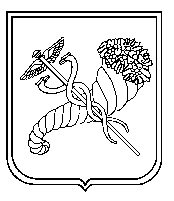 